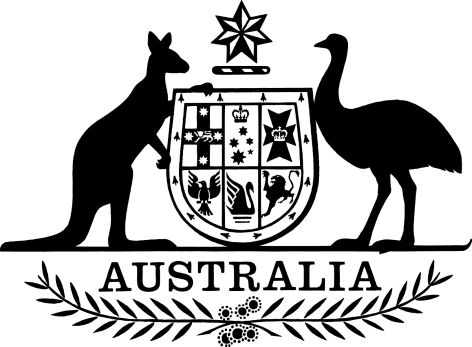 Remuneration Tribunal Amendment Determination (No. 1) 2018We, the members of the Remuneration Tribunal, make the following determination.Dated 2 September 2018Contents1	Name	12	Commencement	13	Authority	14	Schedules	1Schedule 1—Amendments	2Remuneration Tribunal (Remuneration and Allowances for Holders of Full-time Public Office) Determination 2018	2Remuneration Tribunal (Remuneration and Allowances for Holders of Part-time Public Office) Determination 2018	31  Name		This instrument is the Remuneration Tribunal Amendment Determination (No. 1) 2018.2  Commencement	(1)	Each provision of this instrument specified in column 1 of the table commences, or is taken to have commenced, in accordance with column 2 of the table. Any other statement in column 2 has effect according to its terms.Note:	This table relates only to the provisions of this instrument as originally made. It will not be amended to deal with any later amendments of this instrument.	(2)	Any information in column 3 of the table is not part of this instrument. Information may be inserted in this column, or information in it may be edited, in any published version of this instrument.3  Authority		This instrument is made under subsections 7(3) and (4) of the Remuneration Tribunal Act 1973.4  Schedules		Each instrument that is specified in a Schedule to this instrument is amended or repealed as set out in the applicable items in the Schedule concerned, and any other item in a Schedule to this instrument has effect according to its terms.Schedule 1—AmendmentsRemuneration Tribunal (Remuneration and Allowances for Holders of Full-time Public Office) Determination 20181  Section 6Insert:Table 22A means the table of application and transitional provisions in section 22.2  Section 9 (Table 9A, after table item dealing with Director-General of Security, Australian Security Intelligence Organisation)Insert:3  Section 9 (Table 9A, table item dealing with Chief Executive Officer, Digital Transformation Agency, column 3)Omit “Table 10A, item 2”.4  Section 9 (Table 9A, after table item dealing with Member, Australian Competition and Consumer Commission)Insert:5  Section 9 (Table 9A, table item dealing with AAT (former senior member, Social Security Appeals Tribunal (SSAT)))Repeal the item.6  Section 10 (Table 10A, table item 2)Repeal the item.7  Section 10 (Table 10A, table item 13)Repeal the item.8  Subsection 14(2) (Table 14B, after table item 3)Insert:9  Subsection 18(6) (Table 18A, table item 5)Repeal the item.10  Subsection 21(4) (Table 21A, table item 5)Repeal the item.11  At the end of the instrumentAdd:Part 6—Application and transitional provisions22  Application and transitional provisions—general		The following table (Table 22A) sets out application and transitional provisions for the provisions in column 1:Remuneration Tribunal (Remuneration and Allowances for Holders of Part-time Public Office) Determination 201812  Section 7Insert:Table 8A means the table of application and transitional provisions in section 45.13  Section 14 (Table 3A, after the table item dealing with Defence Housing Australia)Insert:14  Section 14 (Table 3A, after the table item dealing with National Health and Medical Research Council)Insert:15  Section 14 (Table 3A, table item dealing with Export Finance and Insurance Corporation)Repeal the item.16  Section 14 (Table 3A, cell at table item dealing with Australian Technical Advisory Group on Immunisation, column 5)Repeal the cell, substitute:17  Section 15 (Table 3B, at the end of the table)Add:18  Section 20 (Table 4A, table item dealing with Australian National Preventive Health Agency Advisory Council)Repeal the item.19  At the end of the instrumentAdd:Part 8—Application and transitional provisions45  Application and transitional provisions—general		The following table (Table 8A) sets out application and transitional provisions for the provisions in column 1:John Conde AOEwen Crouch AMHeather ZampattiPresidentMemberMemberCommencement informationCommencement informationCommencement informationColumn 1Column 2Column 3ProvisionsCommencementDate/Details1.  The whole of this instrumentThe day after this instrument is registered.5 September 2018Director-General, Australian Signals Directorate$652,020Table 22A, item 11Chief Executive Officer, National Housing Finance and Investment Corporation$489,020Table 22A, item 223AMs Sandra Parker, Fair Work Ombudsman (see Table 22A, item 3)$361,425Table 22A—Application and transitional provisionsTable 22A—Application and transitional provisionsTable 22A—Application and transitional provisionsItemColumn 1ProvisionColumn 2Application and transitional provisions1Table 9A, item dealing with Director-General, Australian Signals DirectorateThis item applies on and after 1 July 2018 (see the Remuneration Tribunal Amendment Determination (No. 1) 2018).2Table 9A, item dealing with Chief Executive Officer, National Housing Finance and Investment CorporationThis item applies on and after 19 July 2018 (see the Remuneration Tribunal Amendment Determination (No. 1) 2018).3Table 14B, item 3A (Ms Sandra Parker, Fair Work Ombudsman)This item applies on and after 15 July 2018 (see the Remuneration Tribunal Amendment Determination (No. 1) 2018).Export Finance and Insurance Corporation$116,840$87,630$58,420Table 3B, item 2 and Table 8A, item 11National Housing Finance and Investment Corporation$108,680$54,340Table 3B, item 2 and Table 8A, item 22Table 3B, item 2020Australian Technical Advisory Group on ImmunisationA Co-Chair in any Co-Chair arrangement for the Group is, on and after 3 August 2018, to receive an annual fee of $25,820.Table 8A—Application and transitional provisionsTable 8A—Application and transitional provisionsTable 8A—Application and transitional provisionsItemColumn 1ProvisionColumn 2Application and transitional provisions1Table 3A, item dealing with Export Finance and Insurance CorporationThe amendment of this item (including the repeal of the previous item dealing with the Export Finance and Insurance Corporation) made by the Remuneration Tribunal Amendment Determination (No. 1) 2018 applies on and after 6 August 2018.2Table 3A, item dealing with National Housing Finance and Investment CorporationThis item applies on and after 19 July 2018 (see the Remuneration Tribunal Amendment Determination (No. 1) 2018).